29 января в МБОУ СОШ № 17 им. И.Л.Козыря состоялась торжественная линейка, посвященная открытию «Парты Героя». В нашей школе в каждом классе начальной школы будет стоять парта с именем Героя Социалистического труда, участником Великой Отечественной войны Козыря Ивана Логвиновича. На линейке  присутствовали гости: специалист управления образования Шихавов Камалдин Шарабдинович, начальник Шаумяновского территориального отдела по работе с населением Хубиева Галина Владимировна, дочь героя Резникова Александра Ивановна и правнучка Ивана Логвиновича –Воронина Наталья. Право сидеть за «Партой Героя» присуждается  лучшим учащимся нашей школы.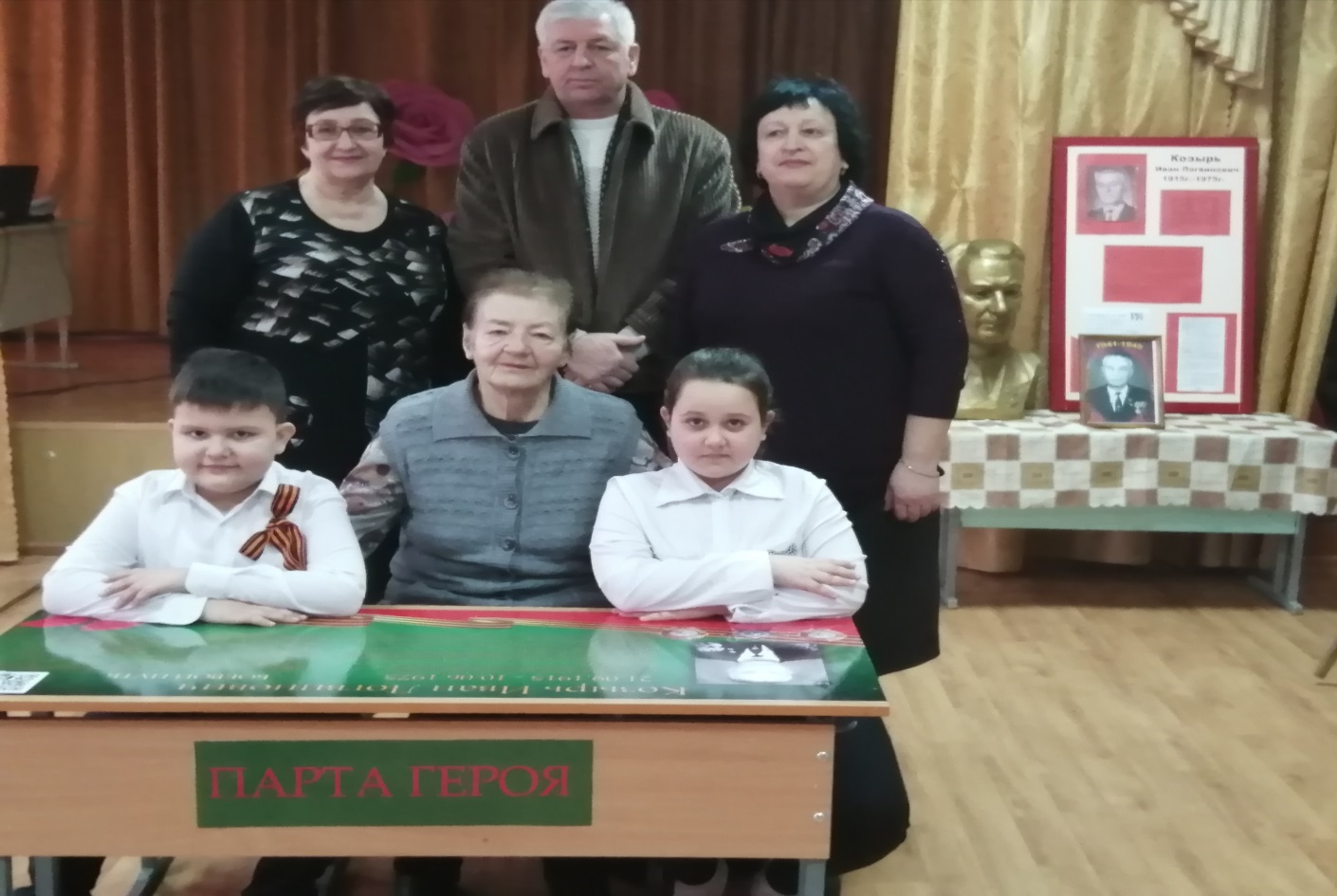 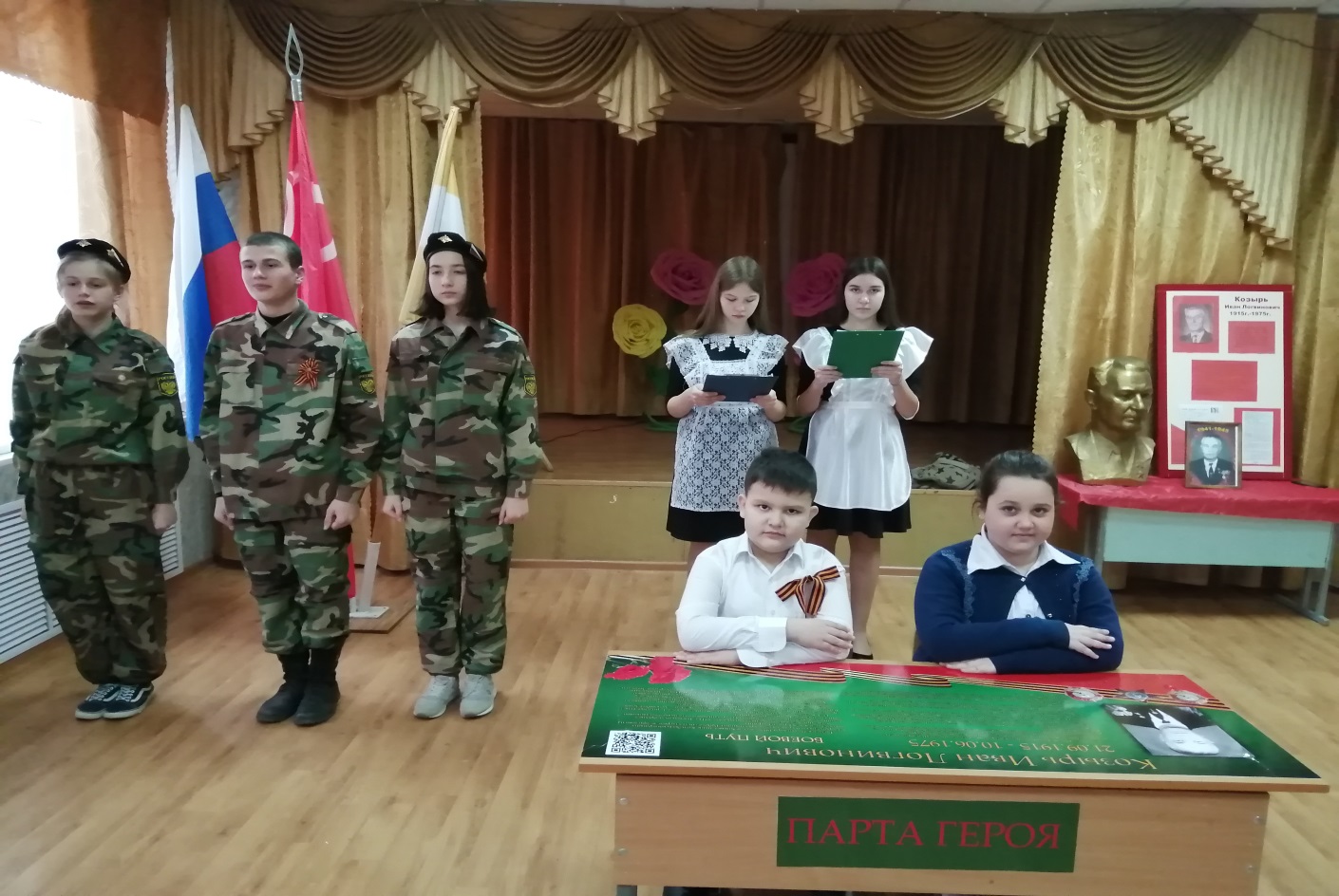 